Student Version of Task DescriptionFunction of a RideBelow you will find a graph comparing the horizontal and vertical distances of a portion of the roller coaster track, with key points labeled. Consider the point A to be the beginning of the roller coaster track. Also consider curves that look like parabolas, are parabolas (assume the curves are smooth).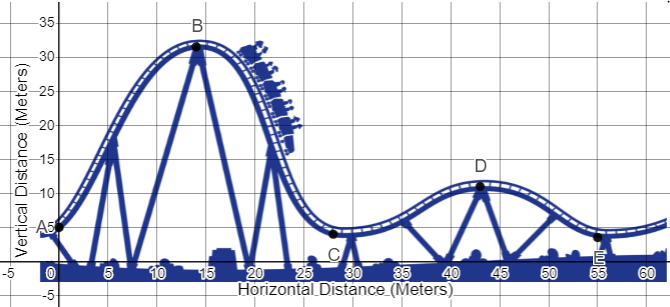 stakeholder management | Productivity Steps
https://images.app.goo.gl/3sieQyMtH3sbWoRk6View this graph in DesmosWhat is the domain and range of the function? Domain	RangeFind the intervals where the function in increasing and decreasing. IncreasingDecreasingHow did you find the intervals? At what point on the coaster would you be going the fastest? The slowest? Explain why you chose these points. Fastest at 	Slowest atWhat are the maxima and minima of the function?Maxima 	MinimaWhere would you scream? Describe your ride as you travel the roller coaster. Include in your description your trip from point to point, whether you are moving up or down, and discuss what is happening to your speed.Write the equation of the first “scream”! Find the equation of the first hill – the complete curve up and down again, from point A – C. Show all your work, with explanations when needed.Looking at the first hill and its equation, how HIGH off the ground would you be after you have traveled 5 meters horizontally. Show your work and explain how you got the answer.  How does the predicted height compare to the actual height of the roller coaster at that point?Task Overview/Description/Purpose:   In this task students will explore function that is created from a section of a roller coaster.  Their exploration will include describing key features of the function, describing the ride mathematically, and then creating an equation to match one section of the ride to make predictions.This task could be used as a summative assessment, but the task still allows for multiple strategies on some parts of the task, which could make this a formative task that would help the teacher inform further instruction.Standards Alignment: Strand – Equations and InequalitiesPrimary SOL:   AII.6  For polynomial functions, the student willrecognize the general shape of function families; anduse knowledge of transformations to convert between equations and the corresponding graph of functions.AII.7  The student will investigate and analyze quadratic and polynomial function families algebraically and graphically.  Key concepts includedomain, range, and continuity;intervals in which a function is increasing or decreasing;extrema;connections between and among multiple representations of functions using verbal descriptions, tables, equations, and graphs.AII.8  The student will collect and analyze data, determine the equation of the curve of best fit in order to make predictions, and solve practical problems, using mathematical models of quadratic functions.Related SOL (within or across grade levels/courses):   A.7, A.9  Learning Intentions:Content (based on Essential Knowledge and Skills) – I am learning to apply my understanding of function characteristics and transformations to analyze a real world problem.Language – I am learning to describe my analysis and predictions of real world problems given a model of functions.Social – I am learning how to communicate and justify my predictions when working collaboratively with others.Success Criteria (Evidence of Student Learning):  I can identify the domain and range of a function presented algebraically or graphically.  I can identify intervals on which a function is increasing or decreasing.I can identify the location (x-value) of absolute maxima and absolute minima of a function over the domain of the function graphically.I can take one representation (verbal description, table, equation, or graphs) and represent the function in another form.I can investigate and verify transformations of quadratic functions using a graphing utility.I can determine an equation of the curve of best fit, using a graphing utility, given a set of no more than 20 data points in a table, graph, or practical situation.I can make predictions, using data, scatterplots, or the equation of the curve of best fit.I can solve practical problems involving an equation of the curve of best fit.I can evaluate the reasonableness of a mathematical model of a practical situation.I can describe my predictions and how I solve problems with functions. Mathematics Process Goals Mathematics Process Goals Problem SolvingStudents will choose an appropriate strategy to reach a solution to the problem.Communication and ReasoningStudents will provide work to show how they used their strategy to reach their solution.  Students will explain their reasoning using mathematical vocabulary about solving functions.Connections and RepresentationsStudents will provide one or more representation of the situation: physical model, table, graph, equation.Task Pre-Planning Task Pre-Planning Approximate Length/Time Frame: 55 minutes  Approximate Length/Time Frame: 55 minutes  Grouping of Students: Provide some individual think time for students to read the task and come up with a strategy that make sense to them.  Then put students in small groups to discuss strategies, decide on a strategy, and solve the problem.Grouping of Students: Provide some individual think time for students to read the task and come up with a strategy that make sense to them.  Then put students in small groups to discuss strategies, decide on a strategy, and solve the problem.Materials and Technology: white boardsmarkersgraph papergraphing utilityVocabulary: horizontal, verticalparabolafunctiondomain, rangeincreasing, decreasingmaxima, minimaAnticipate Responses: See Planning for Mathematical Discourse Chart (Columns 1-3)Anticipate Responses: See Planning for Mathematical Discourse Chart (Columns 1-3)Task Implementation (Before)Task Launch: Work with your English colleagues to use reading strategies that will be familiar to your students.This task could be used as an introduction to systems of linear equations, so little vocabulary is needed prior to students beginning the task.  The follow up discussion would be a great time to draw in the vocabulary for systems of linear equations.Present this task as a problem for students to solve in any manner that makes sense to them.  Make sure students have access to a variety of materials.Allow students to pursue different strategies, and do not lead them to using a system of equations unless that is what they think of doing on their own.Task Implementation (During)Directions for Supporting Implementation of the Task Monitor – Teacher will listen and observe students as they work on task and ask assessing or advancing questions (see chart on next page)Select – Teacher will decide which strategies or thinking that will be highlighted (after student task implementation) that will advance mathematical ideas and support student learningSequence – Teacher will decide the order in which student ideas will be highlighted (after student task implementation)Connect – Teacher will consider ways to facilitate connections between different student responsesSuggestions For Additional Student Support (possible supports or accommodations for individual student, as needed)May include, among others:Possible use of sentences frames to support student thinking, predictions, and explanations: I think ___ because ____. I found the interval by ….To find the maxima/minima/range/etc.), I …Provide highlighters to assist students in interacting with textProvide oral instructions Allow students to provide oral explanationsPossible problem solving strategies questions for non-starters:Can you just try a combination?Could you draw a picture of the situation?	To support mathematical skill development: Create or co-create an anchor chart (as building background) to describe how to determine values associated with function problems.  The chart should model a couple of examples (words connected to the numerical representation of the equations and the graphic representations).   Task Implementation (After)Connecting Student Responses (From Anticipating Student Response Chart) and Closure of the Task:Based on the actual student responses, sequence and select particular students to present their mathematical work during class discussion.Connect different students’ responses and connect the responses to the key mathematical ideas to bring closure to the task.  Discuss similarities and differences between two strategies before adding additional strategies.Consider ways to ensure that each student will have an equitable opportunity to share his/her thinking during task discussion.Draw out any pertinent vocabulary, if possible, during the closure discussion and post word wall cards.Teacher Reflection About Student LearningWhat strategies did students use and did they fit with what you expected them to do?  What were the reoccurring student misconceptions?How will the evidence provided through student work inform further instruction?Does vocabulary need further development?Are students able to explain their work verbally (oral or written)?Teacher Completes Prior to Task ImplementationTeacher Completes Prior to Task ImplementationTeacher Completes Prior to Task ImplementationTeacher Completes During Task ImplementationTeacher Completes During Task ImplementationAnticipated Student Response/Strategy  Provide examples of possible correct student responses along with examples of student errors/misconceptionsAssessing Questions – Teacher Stays to Hear ResponseTeacher questioning that allows student to explain and clarify thinkingAdvancing Questions – Teacher Poses Question and Walks AwayTeacher questioning that moves thinking forwardList of Students Providing Response Who? Which students used this strategy?Discussion Order - sequencing student responses Based on the actual student responses, sequence and select particular students to present their mathematical work during class discussionConnect different students’ responses and connect the responses to the key mathematical ideas.Consider ways to ensure that each student will have an equitable opportunity to share his/her thinking during task discussionAnticipated Student Response: Parts 1 - 4Guess and check: Students can check by opening the graph in Desmos and trying different points.*This strategy would still require some estimation of values.What assumptions did you make about the function?What’s going on in this situation?How can you take your original trial and get closer without trying all options?What are you noticing?Student AStudent DAnticipated Student Response: Parts 1 - 4Analyzing the given graph and estimating.Students would need to explain their process.How did you decide what to draw?What’s going on in this situation?How could you simplify your process?Can you explain what you did to a friend?Student BStudent CAnticipated Student Response: Part 5The verbal description of the ride does not really have multiple strategies although students will use a variety of language.Possible Misconception: Students might write their description only using the vertical distances rather than the horizontal distances.How did you decide where to begin your table?How many parking spaces are you allowed?How can you take your original trial and get closer without trying all options?Do you see any patterns in your table?Student BAnticipated Student Response: Parts 6 & 7Matching the graph on Desmos.  Students might use the general form of a parabola with values or sliders and just make adjustments until their graph is a close match and then use that equation to make a prediction.Possible Misconception: Students might have difficulty with the transformations of a quadratic function.Explain how you came up with your equation.How did you know what changes to make to the equation?Is this the only equation that would work?Are you happy with how your equation’s graph matches the original?Can you find a closer match to the graph?Anticipated Student Response: Choosing points and performing a quadratic regression.  Student could choose values for the points A, B, and C to perform the regression and then use the equation to make a prediction.Possible Misconception: Students might struggle with the value to use for the points.How many points did you choose?How did you decide what values to use?Is this the only equation that would work?Are you happy with how your equation’s graph matches the original?Can you find a closer match to the graph?AdvancedProficientDevelopingEmergingMathematicalUnderstandingProficient Plus:Uses relationships among mathematical concepts Demonstrates an understanding of concepts and skills associated with task Applies mathematical concepts and skills which lead to a valid and correct solution Demonstrates a partial understanding of concepts and skills associated with taskApplies mathematical concepts and skills which lead to an incomplete or incorrect solutionDemonstrates little or no understanding of concepts and skills associated with taskApplies limited mathematical concepts and skills in an attempt to find a solution or provides no solutionProblem SolvingProficient Plus:Problem solving strategy is efficientProblem solving strategy displays an understanding of the underlying mathematical conceptProduces a solution relevant to the problem and confirms the reasonableness of the solution Chooses a problem solving strategy that does not display an understanding of the underlying mathematical conceptProduces a solution relevant to the problem but does not confirm the reasonableness of the solutionA problem solving strategy is not evident or is not completeDoes not produce a solution that is relevant to the problemCommunicationandReasoningProficient Plus:Reasoning is organized and coherent Consistent use of precise mathematical language and accurate use of symbolic notationCommunicates thinking process Demonstrates reasoning and/or justifies solution stepsSupports arguments and claims with evidenceUses mathematical language to express ideas with precisionReasoning or justification of solution steps is limited or contains misconceptionsProvides limited or inconsistent evidence to support arguments and claimsUses limited mathematical language to partially communicate thinking with some imprecisionProvides little to no correct reasoning or justificationDoes not provide evidence to support arguments and claimsUses little or no mathematical language to communicate thinking Representations and ConnectionsProficient Plus:Uses representations to analyze relationships and extend thinkingUses mathematical connections to extend the solution to other mathematics or to deepen understanding Uses a representation or multiple representations, with accurate labels, to explore and model the problemMakes a mathematical connection that is relevant to the context of the problem Uses an incomplete or limited representation to model the problemMakes a partial mathematical connection or the connection is not relevant to the context of the problem Uses no representation or uses a representation that does not model the problemMakes no mathematical connections 